Задание 1. Найди правильный перевод.Задание 2. Выбери подходящие слова.Задание 3. Опиши человека на фотографии.1. голубые глаза2. высокий лоб3. вздёрнутый нос4. длинные ресницы5. светлые волосы6. среднего роста7. пожилой человек8. густые брови9. маленький рот10. милая улыбка1. pikad ripsmed2. eakas inimene3. kõrge laup4. heledad juuksed5. paksud kulmud6. armas naeratus7. helesinised silmad8. kesmist kasvu9. väike suu10. nöbinina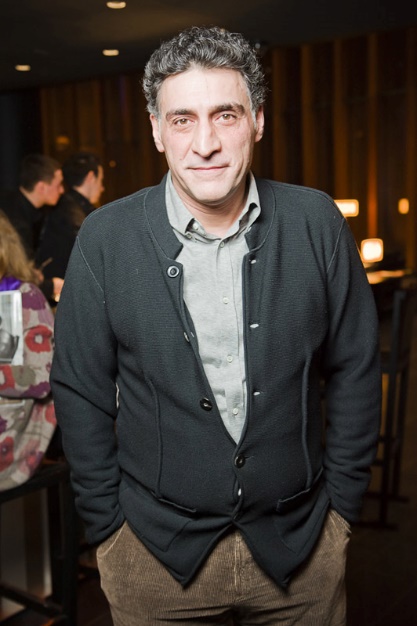 Тигран Кеосаян, режиссёр, телеведущийТигран Кеосаян — молодой мужчина / мужчина средних лет / пожилой мужчина. Он высокого / среднего /  маленького роста. Тигран полный / спортивный / стройный / худой. У него короткие / длинные прямые / вьющиеся светлые / тёмные волосы. У Тиграна длинное / овальное / круглое лицо. У него высокий / низкий / не высокий и не низкий лоб, тёмные / светлые густые / тонкие брови, большие / маленькие / не большие и не маленькие светлые / тёмные глаза, прямой / вздёрнутый / с горбинкой нос, большой / маленький / не большой и не маленький рот.  У Тиграна весёлая / добрая / приветливая / ироничная улыбка.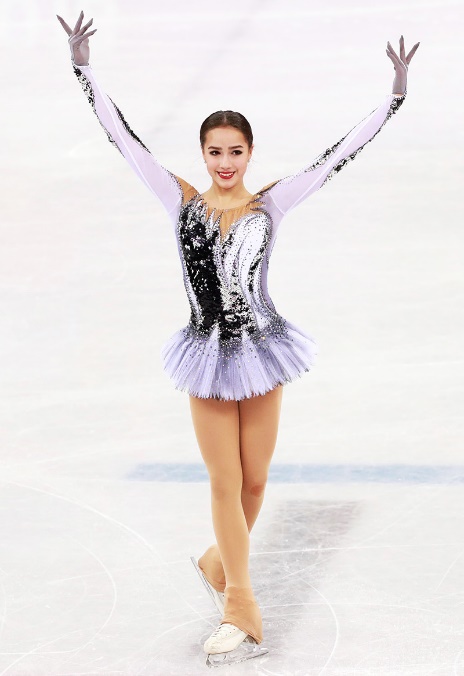 Алина Загитова, олимпийская чемпионка 2018 г., чемпионка мира 2019 г.......................................................................................................................................................................................................................................................................................................................................................................................................................................................................................................................................................................................................................................................................................................................................................................................................................................................................................................................................................................................................................................................................................................................................................................................................................................................................................................................................................................................................................................................................................................................